   CIRCOLI ACLI DI MODENA    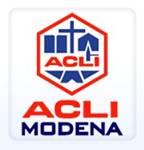 ACLI PROVINCIALI DI MODENAVia Morandi 42  41122  Modena   059/360829AMICI DI MONTALTOP.zza 25 Aprile 10, 41050 Montalto (Mo)  059/5968148Presidente Lucchi LeonardoL'associazione “Amici di Montalto” – che quest’anno festeggia i 20 anni della sua costituzione  – è una APS con finalità ricreative, promuove iniziative culturali e attività dilettantistico sportive ed educative;La “baracchina” come viene chiamata la sede dell’Associazione,  è situata nella piazzetta del paese di lato al parco giochi dei bambini; è aperta durante il periodo invernale nei week end,  in occasioni di festività, mentre durante il periodo estivo  dalle ore 14,30 alle ore 23,50. Il servizio che offriamo è gestito dai soci volontari,  prevede la vendita di bibite, gelati, snack, delle nostre  crescentine, tigelle, ciacci etc. A Montalto durante il periodo estivo si organizzano feste, eventi all’aperto, specie nel periodo di maggior presenza di villeggianti, in collaborazione anche con gli Enti locali e il Consiglio parrocchiale: la “festa dei briganti” è l’evento più conosciuto che realizziamo ogni anno nel mese di luglio. Organizziamo camminate non competitive per promuovere il nostro territorio, tra i sentieri tracciati nel comune di Montese e del vicino comune di Castel D’Aiano, zone queste di rilevanza storica e dal tipico paesaggio del nostro appennino. Nel campo sportivo che abbiamo in gestione, si svolgono attività sportivo dilettantistiche per adulti e ragazzi per il gioco del calcio, pallavolo, pallacanestro, atletica leggera; possiamo organizza manifestazioni in via diretta o in collaborazione con altri.  Si praticano anche giochi di intrattenimento da tavolo rivolti a adulti e ragazzi.BAGGIOVARAStrada Cavezzo 27, 41010 Baggiovara (Mo)Presidente Sgarbi ValerioBORSARIP.zza Caduti Partigiani 8, 41015 Nonantola (MO)Presidente Masetti PietroTel. 059 545161CARPIVia Rocca 89, 41012 Carpi (Mo)Presidente Capiluppi GuidoCASSANOVia S. Martino 105, 41040 Polinago (Mo)Presidente Pirovano FrancescoCASTELNUOVO RANGONEVia Matteotti 3, 41051 Castelnuovo R. (Mo)Presidente Cavani GiuseppeTel. 059 536050CORONAPiazza Roma 4  41053  Maranello  (Mo)Presidente Amadori GiulianoDOMUSVia P. Giardini 251, 41124 ModenaPresidente Bonilauri AlbertoDUE PIOPPIVia Valentina 30  41015 Nonantola (Mo)Presidente Campedelli SilvanoGOMBOLAVia Val Rossenna  73  41040 Polinago (Mo)Presidente Bardelli EmanueleLEOLICOVia Pietravolta 18  41044 Frassinoro (Mo)Presidente Pieracci FrancoIl nostro circolo si chiama LEOLICO ed è nato dall’iniziativa di alcuni volontari per creare un punto d’incontro nella frazione di Madonna di Pietravolta nel Comune di Frassinoro sia nel periodo invernale che nel periodo estivo. Al momento il circolo Oltre al gioco delle carte organizza in alcune serate il gioco della tombola e giochi di società per adulti e bambini. Nel periodo estivo proporrà alcuni eventi anche in collaborazione con la parrocchia locale.Il numero di telefono di riferimento per eventuali contatti telefonici è il seguente 3351301653
Mail    leolico@libero.itMADONNA DI SOTTOVia Frati Strada alta 2 41049 Sassuolo(Mo) 0536/800044 333/4696593Presidente Saccani FrancescoIl circolo Acli madonna di Sotto è parte integrante della parrocchia stessa. Promuove varie iniziative a carattere sociale, culturale e soprattutto ha la sua finalità nell'aiuto ai piccoli e ragazzi. Il circolo conta 140 soci e il parroco è il presidente.PARADOSSOVia S. Giovanni 40, 41057 Spilamberto (MO)Presidente Drusiani GiancarloPORTILESEVia Cavedole 15, 41010 Portile (MO)Presidente Della Casa DanielePOZZAVia Verdi 10, 41053Presidente Toni Romano SALICETA SAN GIULIANOVia Chiesa 33, 41040 Saliceta San Giuliano (MO)Presidente Ruggiero LucioSALTO 2000Via Provinciale 2735, 41055 Salto (MO)Presidente Fuzzi Ambranostre iniziative:CAMMINATE TREKKING numero di riferimento 320/4397268.SAGRE PAESANE per la valorizzazione dei prodotti e la gastronomia tipica del territorio numero di riferimento 329/2116476.Molte informazioni e foto si possono trovare anche sul nostro profilo Facebook come " SALTO SALTO " SASSUOLOVia Ciro Menotti 92, 41049 Sassuolo (MO)Presidente Camellini Franco SUSANOVia La Fontana 11, 41040 Susano (MO)Presidente Monti GabrieleVIGNOLA Piazza dei Contrari 3, 41058 Vignola (MO)Presidente Morselli PaoloCIRCOLI UNIONE SPORTIVA ACLI DI MODENA   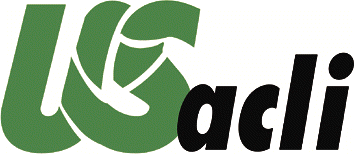 ASD CONTATTOVia Pelumi 45   41015 Nonantola (Mo)Presidente Barchi DavideASD GSD FUJIYAMA KARATE CLUBVia Montorso 51   41026 Pavullo nel Frignano (Mo)Presidente Gondoli CatiaASD LAS PALMASVia Morandi 71, 41122 ModenaPresidente Soriani Franca ASD LE CASETTEVia Martiniana 261   41126 ModenaPresidente Stanzani FrancescaASD NATURAL...MENTE...BEN...ESSEREVia Monte Cusna 13   41028 Serramazzoni (Mo)Presidente Laurenza SalvatoreASD NENRYUKAN KARATEVia Sant’ Onofrio 13     41043 Formigine (Mo)Presidente Cuoghi FrancescoASD NISHIYAMA KARATE CLUB SERRAMAZZONIVia 1° maggio 318, 41028 Serramazzoni (MO)Presidente Gubertini SandraASD OASI METROPOLITANAVia Verdi 186    41121 ModenaPresidente Bussoli SandraUna vera oasi nel centro della città di Modena per chi pratica sport a tutti i livelli,dove imparare nozioni di cucina salutistica, dove svolgere attività di gioco motorio, mimo, espressività corporea e teatro in lingua straniera per bambini, dove socializzazione, benessere, salute e cultura sono le priorità.ASD PARROCCHIA DI BAGGIOVARAVia Jacopo Da Porto Sud 519     41126 ModenaPresidente Casolari AndreaASD SOLTERO'S DANCE SCHOOLVia dei Borghi 22    41015   Nonantola (Mo)Presidente Alfonso GiovanniHIROSHI SHIRAI ASDVia Martinella 42 41053 Maranello (Mo) Presidente Roncaglia FrancaDOMUSVia Giardini 251, 41124 ModenaL'Unione Sportiva Acli Domus, organizza squadre maschile e femminile di pallavolo mista.Presidente Gibellini AndreaCIRCOLI ACLI ARTE E SPETTACOLO DI MODENA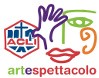 ARTISTI LIVE a.p.s.Via Marzabotto 5     41053 Maranello (Mo) artisti.live.mo@gmail.comPresidente Candeli AntonioCANTIERI D'ARTEVia Prampolini 1   41051 Castelnuovo Rangone (Mo) cantieridarte@libero.itPresidente Burani DavideCORO INSIEME PER LA MUSICA a.p.s. Via Giardini Nord 4705/3   41028 Serramazzoni (Mo) coro.insiemeperlamusica@gmail.comPresidente Debbia ErikaEUPHONIA a.p.s.VIA DEL GIGLIO 67 41123 Modena info@scuolaeuphonia.itPresidente Paganelli GiovanniFOURStradello Chiesa Saliceta San Giuliano N. 43 41125 Modena info@metodofourmusica.itPresidente Polato LaurettaIL SALOTTO CULTURALE DI SIMONETTA AGGAZZOTTI a.p.s.Viale Martiri Della Liberta' 38Presidente Gasparini SabrinaL'AURA MUSICA a.p.s.VIA ARCHIROLA 67 41124 Modena info@lauramusica.orgPresidente Landi MauroMODENA GOSPEL CHORUS a.p.s.Via Rainusso 100 41124 mgc@johnnyborelli.comPresidente Johnny BorelliMO-MUS (Modena-Musica)  a.p.s.Via Castelmaraldo 51 41121 Modena modenamusica@gmail.comPresidente Seghedoni StefanoPRELUDIO a.p.s.Via Ruggera N. 14 41121 ModenaPresidente Llukaci GentjanTEMPIO  a.p.s.Viale Caduti In Guerra 192 41121 Modena info@tempiomodena.itTurci Davide 